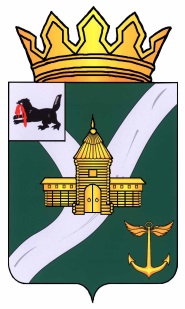 Иркутская областьУсть-Кутское муниципальное образованиеАДМИНИСТРАЦИЯПОСТАНОВЛЕНИЕот «__  » ________ 2020  г.	                                                                                         № _______г. Усть-КутО внесении изменений в постановление Администрации Усть-Кутского муниципального образования от 17.10.2019г № 427-п «Об утверждении административного регламента предоставления муниципальнойуслуги «Предоставление земельных участков, находящихся в муниципальной собственности Усть-Кутского муниципального образования, земельных участков государственная собственность на которые не разграничена безпроведения торгов»В соответствии с Федеральным законом от 19.07.2018 № 204-ФЗ «О внесении изменений в Федеральный закон «Об организации предоставления государственных и муниципальных услуг» в части установления дополнительных гарантий граждан при получении государственных и муниципальных услуг», Федеральным законом от 27.07.2010 года № 210-ФЗ «Об организации предоставления государственных и муниципальных услуг», ст. 15 Федерального закона от 06.10.2003 N 131-ФЗ «Об общих принципах организации местного самоуправления в Российской Федерации», ст. 48 Устава Усть-Кутского муниципального образования:ПОСТАНОВЛЯЮ: 1. Внести изменения в Административный регламент предоставления муниципальных услуг «Предоставление земельных участков, находящихся в муниципальной собственности Усть-Кутского муниципального образования, земельных участков государственная собственность на которые не разграничена без проведения торгов» (далее – административный регламент), утвержденный постановлением Администрации Усть-Кутского муниципального образования от 17.10.2019г. № 427-п, следующего содержания:1.1. Пункт 19 главы 5 административного регламента изложить в новой редакции:«19. В предоставлении муниципальной услуги участвуют:1) Федеральная служба государственной регистрации, кадастра и картографии, ее территориальный орган или территориальный отдел территориального органа Федеральной службы государственной регистрации, кадастра и картографии;2) Федеральная налоговая служба или ее территориальные органы;3) министерство социального развития, опеки и попечительства Иркутской области;4) министерство строительства, дорожного хозяйства Иркутской области5) служба записи актов гражданского состояния Иркутской области;6) органы местного самоуправления иных муниципальных образований;7) территориальный орган Министерства Российской Федерации по делам гражданской обороны, чрезвычайным ситуациям и ликвидации последствий стихийных бедствий;8) информационный центр Министерства внутренних дел Российской Федерации;9) служба по охране объектов культурного наследия Иркутской области;10) территориальный отдел водных ресурсов Енисейского бассейнового водного управления Федерального агентства водных ресурсов Министерства природных ресурсов и экологии Российской Федерации.»;1.2. Пункт 27 главы 9 административного регламента изложить в следующей редакции:«27. Исчерпывающий перечень документов, необходимых для предоставления муниципальной услуги:Заявление о предоставлении земельного участка по форме (приложение № 1 административного регламента) должно содержать:1) фамилия, имя, отчество, место жительства заявителя и реквизиты документа, удостоверяющего личность заявителя (для гражданина);2) наименование и место нахождения заявителя (для юридического лица), а также государственный регистрационный номер записи о государственной регистрации юридического лица в едином государственном реестре юридических лиц, идентификационный номер налогоплательщика, за исключением случаев, если заявителем является иностранное юридическое лицо;3) кадастровый номер испрашиваемого земельного участка;4) основание предоставления земельного участка без проведения торгов из числа предусмотренных пунктом 2 статьи 39.3, статьей 39.5, пунктом 2 статьи 39.6 или пунктом 2 статьи 39.10 Земельного кодекса Российской Федерации оснований;5) вид права, на котором заявитель желает приобрести земельный участок, если предоставление земельного участка указанному заявителю допускается на нескольких видах прав;6) реквизиты решения об изъятии земельного участка для государственных или муниципальных нужд в случае, если земельный участок предоставляется взамен земельного участка, изымаемого для государственных или муниципальных нужд;7) цель использования земельного участка;8) реквизиты решения об утверждении документа территориального планирования и (или) проекта планировки территории в случае, если земельный участок предоставляется для размещения объектов, предусмотренных этим документом и (или) этим проектом;9) реквизиты решения о предварительном согласовании предоставления земельного участка в случае, если испрашиваемый земельный участок образовывался или его границы уточнялись на основании данного решения;10) почтовый адрес и (или) адрес электронной почты для связи с заявителем.В заявлении о предоставлении земельного участка в собственность бесплатно указываются:1) фамилия (фамилии), имя (имена), отчество (отчества) (при наличии), адрес (адреса) места (мест) жительства заявителя (заявителей);2) реквизиты паспорта (паспортов) заявителя (заявителей), свидетельств (свидетельства) о рождении детей (ребенка) (при обращении с заявлением многодетной семьи, а также молодого родителя неполной семьи, не достигшего возраста 36 лет);3) порядковый номер земельного участка в перечне земельных участков, его местоположение, площадь, кадастровый номер;4) цель использования земельного участка.5) почтовый адрес и (или) адрес электронной почты для связи с заявителем.К заявлению прилагаются: документы, подтверждающие право заявителя на приобретение земельного участка без проведения торгов и предусмотренные перечнем, утвержденным приказом Министерства экономического развития Российской Федерации от 12.01.2015 № 1, за исключением документов, которые должны быть представлены в Администрацию в порядке межведомственного информационного взаимодействия (приложение 3 административного регламента); документ, подтверждающий полномочия представителя заявителя, в случае, если с заявлением о предоставлении земельного участка обращается представитель заявителя;  3) заверенный перевод на русский язык документов о государственной регистрации юридического лица в соответствии с законодательством иностранного государства в случае, если заявителем является иностранное юридическое лицо;	4) подготовленный садоводческим или огородническим некоммерческим товариществом реестр членов такого товарищества в случае, если подано заявление о предварительном согласовании предоставления земельного участка или о предоставлении земельного участка в безвозмездное пользование такому товариществу.Предоставление указанных документов не требуется в случае, если указанные документы направлялись в уполномоченный орган с заявлением о предварительном согласовании предоставления земельного участка, по итогам которого принято решение о предварительном согласовании предоставления земельного участка.Документы, прилагаемые к заявлению о предоставлении земельного участка, представляются (направляются) в подлиннике (в копии, если документы являются общедоступными) либо в копиях, заверяемых муниципальным служащим уполномоченного органа, принимающем заявление. Копии предоставленных документов сверяются с оригиналами. Оригиналы возвращаются заявителю.»;1.3. Пункт 69 главы 22 административного регламента изложить в следующей редакции:«69.1. При поступлении заявления и прилагаемых к нему документов в уполномоченный орган посредством почтового отправления заявителю направляется один экземпляр расписки в получении уполномоченным органом указанных документов не позднее рабочего дня, следующего за днем получения документов, почтовым отправлением с уведомлением о вручении через организации почтовой связи на почтовый адрес, указанный в заявлении. Второй экземпляр расписки приобщается к представленным в администрацию документам.»;1.4. Пункт 75 главы 23 административного регламента изложить в новой редакции, следующего содержания:«75. Должностное лицо уполномоченного органа в течение 10 (десяти) календарных дней со дня регистрации заявления рассматривает заявление с приложенными документами на предмет наличия (отсутствия) оснований для возврата заявления.Основания для возврата заявления:-в заявлении не указаны сведения, предусмотренные пунктом 27 административного регламента;- заявление подано в иной уполномоченный орган»;- к заявлению не приложены документы, предоставляемые в соответствии с пунктом 27 административного регламента.»;1.5. В пункте 76 административного регламента слова «пунктом 32 настоящего административного регламента» заменить словами «пунктом 75 настоящего административного регламента»;1.6 Абзац второй подпункта 2 пункта 89 главы 25 настоящего регламента исключить;1.7. Пункт 93 главы 26 настоящего регламента изложить в следующей редакции:«93. Должностное лицо уполномоченного органа обеспечивает подписание проектов договоров купли-продажи земельного участка, договора аренды земельного участка или договора безвозмездного пользования земельным участком, и в течение 3 рабочих дней направляет (выдает) заявителю для подписания указанные проекты договоров способом, указанным в заявлении.»;1.8. Приложение № 3 к административному регламенту «Предоставление земельных участков, находящихся в муниципальной собственности Усть-Кутского муниципального образования, земельных участков, государственная собственность на которые не разграничена без проведения торгов», утвержденному постановлением Администрации Усть-Кутского муниципального образования № 427-п от 17.10.2019г., изложить в новой редакции согласно приложению к настоящему постановлению.2. Разместить настоящее постановление на официальном сайте Администрации Усть-Кутского муниципального образования в сети «Интернет» (www.admin-ukmo.ru).3. Контроль за исполнением настоящего постановления возложить на председателя Комитета по управлению муниципальным имуществом Усть-Кутского муниципального образования Маркова С.Э.Мэр Усть-Кутского муниципального образования                                                                                  Т.А. Климина